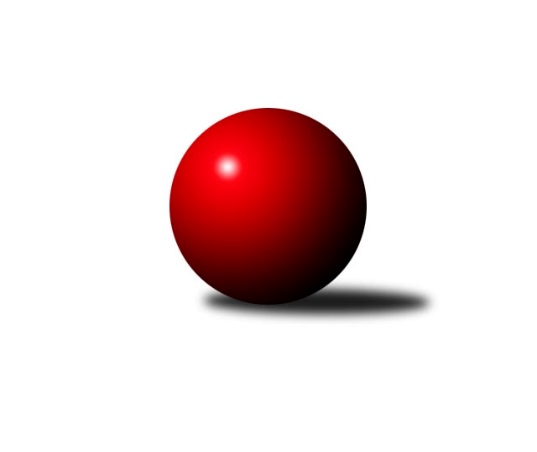 Č.1Ročník 2019/2020	16.7.2024 Mistrovství Prahy 2 2019/2020Statistika 1. kolaTabulka družstev:		družstvo	záp	výh	rem	proh	skore	sety	průměr	body	plné	dorážka	chyby	1.	SK Uhelné sklady D	1	1	0	0	7.0 : 1.0 	(8.0 : 4.0)	2345	2	1644	701	46	2.	Slavoj Velké Popovice B	1	1	0	0	6.0 : 2.0 	(8.5 : 3.5)	2481	2	1733	748	29	3.	KK Slavia Praha C	1	1	0	0	6.0 : 2.0 	(8.0 : 4.0)	2387	2	1669	718	48	4.	KK Konstruktiva D	1	1	0	0	6.0 : 2.0 	(7.0 : 5.0)	2242	2	1655	587	83	5.	KK Slavoj Praha D	1	1	0	0	5.0 : 3.0 	(8.0 : 4.0)	2521	2	1797	724	53	6.	PSK Union Praha B	1	1	0	0	5.0 : 3.0 	(8.0 : 4.0)	2370	2	1651	719	43	7.	TJ Kobylisy C	0	0	0	0	0.0 : 0.0 	(0.0 : 0.0)	0	0	0	0	0	8.	TJ Kobylisy B	0	0	0	0	0.0 : 0.0 	(0.0 : 0.0)	0	0	0	0	0	9.	SK Uhelné sklady Praha C	1	0	0	1	3.0 : 5.0 	(4.0 : 8.0)	2444	0	1729	715	54	10.	KK Slavia Praha B	1	0	0	1	3.0 : 5.0 	(4.0 : 8.0)	2332	0	1633	699	50	11.	TJ Sokol Rudná C	1	0	0	1	2.0 : 6.0 	(5.0 : 7.0)	2176	0	1564	612	74	12.	SK Žižkov C	1	0	0	1	2.0 : 6.0 	(4.0 : 8.0)	2326	0	1634	692	45	13.	SK Meteor Praha C	1	0	0	1	2.0 : 6.0 	(3.5 : 8.5)	2349	0	1683	666	61	14.	TJ Sokol Praha-Vršovice B	1	0	0	1	1.0 : 7.0 	(4.0 : 8.0)	2258	0	1594	664	65Tabulka doma:		družstvo	záp	výh	rem	proh	skore	sety	průměr	body	maximum	minimum	1.	SK Uhelné sklady D	1	1	0	0	7.0 : 1.0 	(8.0 : 4.0)	2345	2	2345	2345	2.	Slavoj Velké Popovice B	1	1	0	0	6.0 : 2.0 	(8.5 : 3.5)	2481	2	2481	2481	3.	KK Slavia Praha C	1	1	0	0	6.0 : 2.0 	(8.0 : 4.0)	2387	2	2387	2387	4.	KK Slavoj Praha D	1	1	0	0	5.0 : 3.0 	(8.0 : 4.0)	2521	2	2521	2521	5.	PSK Union Praha B	1	1	0	0	5.0 : 3.0 	(8.0 : 4.0)	2370	2	2370	2370	6.	TJ Kobylisy C	0	0	0	0	0.0 : 0.0 	(0.0 : 0.0)	0	0	0	0	7.	TJ Sokol Praha-Vršovice B	0	0	0	0	0.0 : 0.0 	(0.0 : 0.0)	0	0	0	0	8.	SK Uhelné sklady Praha C	0	0	0	0	0.0 : 0.0 	(0.0 : 0.0)	0	0	0	0	9.	TJ Kobylisy B	0	0	0	0	0.0 : 0.0 	(0.0 : 0.0)	0	0	0	0	10.	KK Konstruktiva D	0	0	0	0	0.0 : 0.0 	(0.0 : 0.0)	0	0	0	0	11.	KK Slavia Praha B	0	0	0	0	0.0 : 0.0 	(0.0 : 0.0)	0	0	0	0	12.	SK Žižkov C	0	0	0	0	0.0 : 0.0 	(0.0 : 0.0)	0	0	0	0	13.	SK Meteor Praha C	0	0	0	0	0.0 : 0.0 	(0.0 : 0.0)	0	0	0	0	14.	TJ Sokol Rudná C	1	0	0	1	2.0 : 6.0 	(5.0 : 7.0)	2176	0	2176	2176Tabulka venku:		družstvo	záp	výh	rem	proh	skore	sety	průměr	body	maximum	minimum	1.	KK Konstruktiva D	1	1	0	0	6.0 : 2.0 	(7.0 : 5.0)	2242	2	2242	2242	2.	KK Slavoj Praha D	0	0	0	0	0.0 : 0.0 	(0.0 : 0.0)	0	0	0	0	3.	KK Slavia Praha C	0	0	0	0	0.0 : 0.0 	(0.0 : 0.0)	0	0	0	0	4.	TJ Kobylisy C	0	0	0	0	0.0 : 0.0 	(0.0 : 0.0)	0	0	0	0	5.	TJ Sokol Rudná C	0	0	0	0	0.0 : 0.0 	(0.0 : 0.0)	0	0	0	0	6.	TJ Kobylisy B	0	0	0	0	0.0 : 0.0 	(0.0 : 0.0)	0	0	0	0	7.	Slavoj Velké Popovice B	0	0	0	0	0.0 : 0.0 	(0.0 : 0.0)	0	0	0	0	8.	SK Uhelné sklady D	0	0	0	0	0.0 : 0.0 	(0.0 : 0.0)	0	0	0	0	9.	PSK Union Praha B	0	0	0	0	0.0 : 0.0 	(0.0 : 0.0)	0	0	0	0	10.	SK Uhelné sklady Praha C	1	0	0	1	3.0 : 5.0 	(4.0 : 8.0)	2444	0	2444	2444	11.	KK Slavia Praha B	1	0	0	1	3.0 : 5.0 	(4.0 : 8.0)	2332	0	2332	2332	12.	SK Žižkov C	1	0	0	1	2.0 : 6.0 	(4.0 : 8.0)	2326	0	2326	2326	13.	SK Meteor Praha C	1	0	0	1	2.0 : 6.0 	(3.5 : 8.5)	2349	0	2349	2349	14.	TJ Sokol Praha-Vršovice B	1	0	0	1	1.0 : 7.0 	(4.0 : 8.0)	2258	0	2258	2258Tabulka podzimní části:		družstvo	záp	výh	rem	proh	skore	sety	průměr	body	doma	venku	1.	SK Uhelné sklady D	1	1	0	0	7.0 : 1.0 	(8.0 : 4.0)	2345	2 	1 	0 	0 	0 	0 	0	2.	Slavoj Velké Popovice B	1	1	0	0	6.0 : 2.0 	(8.5 : 3.5)	2481	2 	1 	0 	0 	0 	0 	0	3.	KK Slavia Praha C	1	1	0	0	6.0 : 2.0 	(8.0 : 4.0)	2387	2 	1 	0 	0 	0 	0 	0	4.	KK Konstruktiva D	1	1	0	0	6.0 : 2.0 	(7.0 : 5.0)	2242	2 	0 	0 	0 	1 	0 	0	5.	KK Slavoj Praha D	1	1	0	0	5.0 : 3.0 	(8.0 : 4.0)	2521	2 	1 	0 	0 	0 	0 	0	6.	PSK Union Praha B	1	1	0	0	5.0 : 3.0 	(8.0 : 4.0)	2370	2 	1 	0 	0 	0 	0 	0	7.	TJ Kobylisy C	0	0	0	0	0.0 : 0.0 	(0.0 : 0.0)	0	0 	0 	0 	0 	0 	0 	0	8.	TJ Kobylisy B	0	0	0	0	0.0 : 0.0 	(0.0 : 0.0)	0	0 	0 	0 	0 	0 	0 	0	9.	SK Uhelné sklady Praha C	1	0	0	1	3.0 : 5.0 	(4.0 : 8.0)	2444	0 	0 	0 	0 	0 	0 	1	10.	KK Slavia Praha B	1	0	0	1	3.0 : 5.0 	(4.0 : 8.0)	2332	0 	0 	0 	0 	0 	0 	1	11.	TJ Sokol Rudná C	1	0	0	1	2.0 : 6.0 	(5.0 : 7.0)	2176	0 	0 	0 	1 	0 	0 	0	12.	SK Žižkov C	1	0	0	1	2.0 : 6.0 	(4.0 : 8.0)	2326	0 	0 	0 	0 	0 	0 	1	13.	SK Meteor Praha C	1	0	0	1	2.0 : 6.0 	(3.5 : 8.5)	2349	0 	0 	0 	0 	0 	0 	1	14.	TJ Sokol Praha-Vršovice B	1	0	0	1	1.0 : 7.0 	(4.0 : 8.0)	2258	0 	0 	0 	0 	0 	0 	1Tabulka jarní části:		družstvo	záp	výh	rem	proh	skore	sety	průměr	body	doma	venku	1.	SK Uhelné sklady Praha C	0	0	0	0	0.0 : 0.0 	(0.0 : 0.0)	0	0 	0 	0 	0 	0 	0 	0 	2.	KK Slavia Praha B	0	0	0	0	0.0 : 0.0 	(0.0 : 0.0)	0	0 	0 	0 	0 	0 	0 	0 	3.	KK Slavoj Praha D	0	0	0	0	0.0 : 0.0 	(0.0 : 0.0)	0	0 	0 	0 	0 	0 	0 	0 	4.	TJ Sokol Praha-Vršovice B	0	0	0	0	0.0 : 0.0 	(0.0 : 0.0)	0	0 	0 	0 	0 	0 	0 	0 	5.	TJ Kobylisy C	0	0	0	0	0.0 : 0.0 	(0.0 : 0.0)	0	0 	0 	0 	0 	0 	0 	0 	6.	KK Slavia Praha C	0	0	0	0	0.0 : 0.0 	(0.0 : 0.0)	0	0 	0 	0 	0 	0 	0 	0 	7.	SK Žižkov C	0	0	0	0	0.0 : 0.0 	(0.0 : 0.0)	0	0 	0 	0 	0 	0 	0 	0 	8.	TJ Kobylisy B	0	0	0	0	0.0 : 0.0 	(0.0 : 0.0)	0	0 	0 	0 	0 	0 	0 	0 	9.	SK Meteor Praha C	0	0	0	0	0.0 : 0.0 	(0.0 : 0.0)	0	0 	0 	0 	0 	0 	0 	0 	10.	SK Uhelné sklady D	0	0	0	0	0.0 : 0.0 	(0.0 : 0.0)	0	0 	0 	0 	0 	0 	0 	0 	11.	Slavoj Velké Popovice B	0	0	0	0	0.0 : 0.0 	(0.0 : 0.0)	0	0 	0 	0 	0 	0 	0 	0 	12.	KK Konstruktiva D	0	0	0	0	0.0 : 0.0 	(0.0 : 0.0)	0	0 	0 	0 	0 	0 	0 	0 	13.	PSK Union Praha B	0	0	0	0	0.0 : 0.0 	(0.0 : 0.0)	0	0 	0 	0 	0 	0 	0 	0 	14.	TJ Sokol Rudná C	0	0	0	0	0.0 : 0.0 	(0.0 : 0.0)	0	0 	0 	0 	0 	0 	0 	0 Zisk bodů pro družstvo:		jméno hráče	družstvo	body	zápasy	v %	dílčí body	sety	v %	1.	Josef Kocan 	KK Slavia Praha C 	1	/	1	(100%)	2	/	2	(100%)	2.	Otakar Jakoubek 	SK Uhelné sklady Praha C 	1	/	1	(100%)	2	/	2	(100%)	3.	Michal Kocan 	KK Slavia Praha C 	1	/	1	(100%)	2	/	2	(100%)	4.	Hana Zdražilová 	KK Slavoj Praha D 	1	/	1	(100%)	2	/	2	(100%)	5.	Roman Hrdlička 	KK Slavoj Praha D 	1	/	1	(100%)	2	/	2	(100%)	6.	Richard Sekerák 	SK Meteor Praha C 	1	/	1	(100%)	2	/	2	(100%)	7.	Kateřina Holanová 	KK Slavoj Praha D 	1	/	1	(100%)	2	/	2	(100%)	8.	Stanislava Sábová 	SK Uhelné sklady D 	1	/	1	(100%)	2	/	2	(100%)	9.	Irena Prokůpková 	TJ Sokol Rudná C 	1	/	1	(100%)	2	/	2	(100%)	10.	Pavel Moravec 	PSK Union Praha B 	1	/	1	(100%)	2	/	2	(100%)	11.	Petr Moravec 	PSK Union Praha B 	1	/	1	(100%)	2	/	2	(100%)	12.	Jiří Haken 	PSK Union Praha B 	1	/	1	(100%)	2	/	2	(100%)	13.	Šarlota Smutná 	KK Konstruktiva D 	1	/	1	(100%)	2	/	2	(100%)	14.	Pavel Forman 	KK Slavia Praha B 	1	/	1	(100%)	2	/	2	(100%)	15.	Lukáš Korta 	KK Konstruktiva D 	1	/	1	(100%)	2	/	2	(100%)	16.	Čeněk Zachař 	Slavoj Velké Popovice B 	1	/	1	(100%)	2	/	2	(100%)	17.	Milan Mareš ml.	KK Slavia Praha C 	1	/	1	(100%)	2	/	2	(100%)	18.	Emilie Somolíková 	Slavoj Velké Popovice B 	1	/	1	(100%)	2	/	2	(100%)	19.	Petr Štich 	SK Uhelné sklady D 	1	/	1	(100%)	2	/	2	(100%)	20.	Jaruška Havrdová 	Slavoj Velké Popovice B 	1	/	1	(100%)	2	/	2	(100%)	21.	Jitka Kudějová 	SK Uhelné sklady D 	1	/	1	(100%)	2	/	2	(100%)	22.	Jaroslav Havránek 	TJ Sokol Praha-Vršovice B 	1	/	1	(100%)	2	/	2	(100%)	23.	Ladislav Musil 	Slavoj Velké Popovice B 	1	/	1	(100%)	2	/	2	(100%)	24.	Hana Křemenová 	SK Žižkov C 	1	/	1	(100%)	2	/	2	(100%)	25.	Vladimír Dvořák 	SK Meteor Praha C 	1	/	1	(100%)	1.5	/	2	(75%)	26.	Vladimír Tala 	KK Slavia Praha B 	1	/	1	(100%)	1	/	2	(50%)	27.	Miloslav Dušek 	SK Uhelné sklady Praha C 	1	/	1	(100%)	1	/	2	(50%)	28.	Lidmila Fořtová 	KK Slavia Praha B 	1	/	1	(100%)	1	/	2	(50%)	29.	Jan Klégr 	TJ Sokol Rudná C 	1	/	1	(100%)	1	/	2	(50%)	30.	Jaroslav Borkovec 	KK Konstruktiva D 	1	/	1	(100%)	1	/	2	(50%)	31.	Olga Brožová 	SK Uhelné sklady Praha C 	1	/	1	(100%)	1	/	2	(50%)	32.	Pavel Váňa 	SK Žižkov C 	1	/	1	(100%)	1	/	2	(50%)	33.	Vlasta Nováková 	SK Uhelné sklady D 	1	/	1	(100%)	1	/	2	(50%)	34.	Jindra Kafková 	SK Uhelné sklady D 	1	/	1	(100%)	1	/	2	(50%)	35.	Jan Kryda 	KK Slavia Praha C 	1	/	1	(100%)	1	/	2	(50%)	36.	Jaroslav Pleticha ml.	KK Konstruktiva D 	1	/	1	(100%)	1	/	2	(50%)	37.	Josef Mach 	PSK Union Praha B 	0	/	1	(0%)	1	/	2	(50%)	38.	Jarmila Zimáková 	TJ Sokol Rudná C 	0	/	1	(0%)	1	/	2	(50%)	39.	Jan Váňa 	KK Konstruktiva D 	0	/	1	(0%)	1	/	2	(50%)	40.	Karel Sedláček 	PSK Union Praha B 	0	/	1	(0%)	1	/	2	(50%)	41.	Tomáš Kazimour 	SK Žižkov C 	0	/	1	(0%)	1	/	2	(50%)	42.	Blanka Koubová 	KK Slavoj Praha D 	0	/	1	(0%)	1	/	2	(50%)	43.	Petr Finger 	TJ Sokol Praha-Vršovice B 	0	/	1	(0%)	1	/	2	(50%)	44.	Danuše Kuklová 	KK Slavoj Praha D 	0	/	1	(0%)	1	/	2	(50%)	45.	Milan Mareš st.	KK Slavia Praha C 	0	/	1	(0%)	1	/	2	(50%)	46.	Josef Hladík 	TJ Sokol Praha-Vršovice B 	0	/	1	(0%)	1	/	2	(50%)	47.	Peter Koščo 	TJ Sokol Rudná C 	0	/	1	(0%)	1	/	2	(50%)	48.	Petr Kapal 	Slavoj Velké Popovice B 	0	/	1	(0%)	0.5	/	2	(25%)	49.	Jiří Sládek 	KK Slavia Praha B 	0	/	1	(0%)	0	/	2	(0%)	50.	Michal Truksa 	SK Žižkov C 	0	/	1	(0%)	0	/	2	(0%)	51.	Nikola Zuzánková 	KK Slavia Praha B 	0	/	1	(0%)	0	/	2	(0%)	52.	Tomáš Pokorný 	SK Žižkov C 	0	/	1	(0%)	0	/	2	(0%)	53.	Vladislav Škrabal 	SK Žižkov C 	0	/	1	(0%)	0	/	2	(0%)	54.	Jiří Kryda st.	KK Slavia Praha C 	0	/	1	(0%)	0	/	2	(0%)	55.	Josef Habr 	SK Uhelné sklady Praha C 	0	/	1	(0%)	0	/	2	(0%)	56.	Eva Václavková 	Slavoj Velké Popovice B 	0	/	1	(0%)	0	/	2	(0%)	57.	Bedřich Bernátek 	SK Meteor Praha C 	0	/	1	(0%)	0	/	2	(0%)	58.	Jan Pozner 	SK Meteor Praha C 	0	/	1	(0%)	0	/	2	(0%)	59.	Roman Přeučil 	TJ Sokol Praha-Vršovice B 	0	/	1	(0%)	0	/	2	(0%)	60.	Václav Papež 	TJ Sokol Praha-Vršovice B 	0	/	1	(0%)	0	/	2	(0%)	61.	Libor Povýšil 	SK Uhelné sklady D 	0	/	1	(0%)	0	/	2	(0%)	62.	Luboš Polák 	TJ Sokol Praha-Vršovice B 	0	/	1	(0%)	0	/	2	(0%)	63.	Michael Šepič 	SK Meteor Praha C 	0	/	1	(0%)	0	/	2	(0%)	64.	Miroslav Šostý 	SK Meteor Praha C 	0	/	1	(0%)	0	/	2	(0%)	65.	Anna Novotná 	TJ Sokol Rudná C 	0	/	1	(0%)	0	/	2	(0%)	66.	Vojtěch Máca 	KK Konstruktiva D 	0	/	1	(0%)	0	/	2	(0%)	67.	Jarmila Fremrová 	PSK Union Praha B 	0	/	1	(0%)	0	/	2	(0%)	68.	Štěpán Fatka 	TJ Sokol Rudná C 	0	/	1	(0%)	0	/	2	(0%)	69.	Eva Kozáková 	SK Uhelné sklady Praha C 	0	/	1	(0%)	0	/	2	(0%)	70.	Markéta Baťková 	KK Slavoj Praha D 	0	/	1	(0%)	0	/	2	(0%)	71.	Dana Školová 	SK Uhelné sklady Praha C 	0	/	1	(0%)	0	/	2	(0%)	72.	Tomáš Rybka 	KK Slavia Praha B 	0	/	1	(0%)	0	/	2	(0%)Průměry na kuželnách:		kuželna	průměr	plné	dorážka	chyby	výkon na hráče	1.	SK Žižkov Praha, 1-2	2482	1763	719	53.5	(413.8)	2.	Velké Popovice, 1-2	2415	1708	707	45.0	(402.5)	3.	KK Slavia Praha, 3-4	2356	1651	705	46.5	(392.8)	4.	PSK Union Praha, 1-2	2351	1642	709	46.5	(391.8)	5.	Kobylisy, 1-2	2329	1612	717	41.5	(388.2)	6.	Zvon, 1-2	2301	1619	682	55.5	(383.6)	7.	TJ Sokol Rudná, 1-2	2209	1609	599	78.5	(368.2)Nejlepší výkony na kuželnách:SK Žižkov Praha, 1-2KK Slavoj Praha D	2521	1. kolo	Kateřina Holanová 	KK Slavoj Praha D	456	1. koloSK Uhelné sklady Praha C	2444	1. kolo	Otakar Jakoubek 	SK Uhelné sklady Praha C	445	1. kolo		. kolo	Hana Zdražilová 	KK Slavoj Praha D	430	1. kolo		. kolo	Miloslav Dušek 	SK Uhelné sklady Praha C	428	1. kolo		. kolo	Roman Hrdlička 	KK Slavoj Praha D	423	1. kolo		. kolo	Olga Brožová 	SK Uhelné sklady Praha C	411	1. kolo		. kolo	Markéta Baťková 	KK Slavoj Praha D	410	1. kolo		. kolo	Blanka Koubová 	KK Slavoj Praha D	406	1. kolo		. kolo	Dana Školová 	SK Uhelné sklady Praha C	396	1. kolo		. kolo	Danuše Kuklová 	KK Slavoj Praha D	396	1. koloVelké Popovice, 1-2Slavoj Velké Popovice B	2481	1. kolo	Emilie Somolíková 	Slavoj Velké Popovice B	439	1. koloSK Meteor Praha C	2349	1. kolo	Čeněk Zachař 	Slavoj Velké Popovice B	433	1. kolo		. kolo	Richard Sekerák 	SK Meteor Praha C	433	1. kolo		. kolo	Ladislav Musil 	Slavoj Velké Popovice B	424	1. kolo		. kolo	Jaruška Havrdová 	Slavoj Velké Popovice B	411	1. kolo		. kolo	Vladimír Dvořák 	SK Meteor Praha C	408	1. kolo		. kolo	Eva Václavková 	Slavoj Velké Popovice B	388	1. kolo		. kolo	Petr Kapal 	Slavoj Velké Popovice B	386	1. kolo		. kolo	Bedřich Bernátek 	SK Meteor Praha C	385	1. kolo		. kolo	Michael Šepič 	SK Meteor Praha C	384	1. koloKK Slavia Praha, 3-4KK Slavia Praha C	2387	1. kolo	Josef Kocan 	KK Slavia Praha C	443	1. koloSK Žižkov C	2326	1. kolo	Hana Křemenová 	SK Žižkov C	442	1. kolo		. kolo	Milan Mareš ml.	KK Slavia Praha C	429	1. kolo		. kolo	Jan Kryda 	KK Slavia Praha C	412	1. kolo		. kolo	Michal Kocan 	KK Slavia Praha C	391	1. kolo		. kolo	Tomáš Pokorný 	SK Žižkov C	387	1. kolo		. kolo	Tomáš Kazimour 	SK Žižkov C	386	1. kolo		. kolo	Vladislav Škrabal 	SK Žižkov C	384	1. kolo		. kolo	Pavel Váňa 	SK Žižkov C	379	1. kolo		. kolo	Milan Mareš st.	KK Slavia Praha C	372	1. koloPSK Union Praha, 1-2PSK Union Praha B	2370	1. kolo	Petr Moravec 	PSK Union Praha B	440	1. koloKK Slavia Praha B	2332	1. kolo	Pavel Forman 	KK Slavia Praha B	424	1. kolo		. kolo	Jiří Haken 	PSK Union Praha B	404	1. kolo		. kolo	Lidmila Fořtová 	KK Slavia Praha B	401	1. kolo		. kolo	Pavel Moravec 	PSK Union Praha B	396	1. kolo		. kolo	Jiří Sládek 	KK Slavia Praha B	395	1. kolo		. kolo	Josef Mach 	PSK Union Praha B	389	1. kolo		. kolo	Jarmila Fremrová 	PSK Union Praha B	385	1. kolo		. kolo	Vladimír Tala 	KK Slavia Praha B	381	1. kolo		. kolo	Tomáš Rybka 	KK Slavia Praha B	375	1. koloKobylisy, 1-2TJ Kobylisy B	2384	1. kolo	Karel Erben 	TJ Kobylisy B	417	1. koloTJ Kobylisy C	2274	1. kolo	Jan Nowak 	TJ Kobylisy C	417	1. kolo		. kolo	Vojtěch Vojtíšek 	TJ Kobylisy B	404	1. kolo		. kolo	Jaroslav Krčma 	TJ Kobylisy B	402	1. kolo		. kolo	Václav Císař 	TJ Kobylisy B	396	1. kolo		. kolo	Michal Kliment 	TJ Kobylisy B	395	1. kolo		. kolo	Michal Matyska 	TJ Kobylisy C	392	1. kolo		. kolo	Zdeněk Šrot 	TJ Kobylisy C	391	1. kolo		. kolo	Jiří Zouhar 	TJ Kobylisy C	383	1. kolo		. kolo	Marián Kováč 	TJ Kobylisy B	370	1. koloZvon, 1-2SK Uhelné sklady D	2345	1. kolo	Petr Štich 	SK Uhelné sklady D	448	1. koloTJ Sokol Praha-Vršovice B	2258	1. kolo	Roman Přeučil 	TJ Sokol Praha-Vršovice B	410	1. kolo		. kolo	Jindra Kafková 	SK Uhelné sklady D	403	1. kolo		. kolo	Josef Hladík 	TJ Sokol Praha-Vršovice B	393	1. kolo		. kolo	Vlasta Nováková 	SK Uhelné sklady D	390	1. kolo		. kolo	Jaroslav Havránek 	TJ Sokol Praha-Vršovice B	386	1. kolo		. kolo	Stanislava Sábová 	SK Uhelné sklady D	385	1. kolo		. kolo	Jitka Kudějová 	SK Uhelné sklady D	383	1. kolo		. kolo	Luboš Polák 	TJ Sokol Praha-Vršovice B	362	1. kolo		. kolo	Petr Finger 	TJ Sokol Praha-Vršovice B	354	1. koloTJ Sokol Rudná, 1-2KK Konstruktiva D	2242	1. kolo	Jaroslav Pleticha ml.	KK Konstruktiva D	399	1. koloTJ Sokol Rudná C	2176	1. kolo	Irena Prokůpková 	TJ Sokol Rudná C	391	1. kolo		. kolo	Šarlota Smutná 	KK Konstruktiva D	389	1. kolo		. kolo	Jarmila Zimáková 	TJ Sokol Rudná C	388	1. kolo		. kolo	Anna Novotná 	TJ Sokol Rudná C	379	1. kolo		. kolo	Lukáš Korta 	KK Konstruktiva D	376	1. kolo		. kolo	Jaroslav Borkovec 	KK Konstruktiva D	374	1. kolo		. kolo	Jan Klégr 	TJ Sokol Rudná C	374	1. kolo		. kolo	Vojtěch Máca 	KK Konstruktiva D	355	1. kolo		. kolo	Jan Váňa 	KK Konstruktiva D	349	1. koloČetnost výsledků:	7.0 : 1.0	1x	6.0 : 2.0	3x	5.0 : 3.0	2x	2.0 : 6.0	1x